Loreto di Fossano - 09 febbraio 1935sposalizio di Anna Prato e di Battista Bergese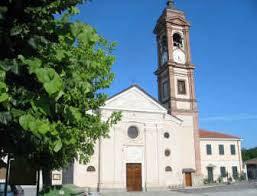 Chiesa parrocchiale di Loreto, dove si sono sposati mamma e papà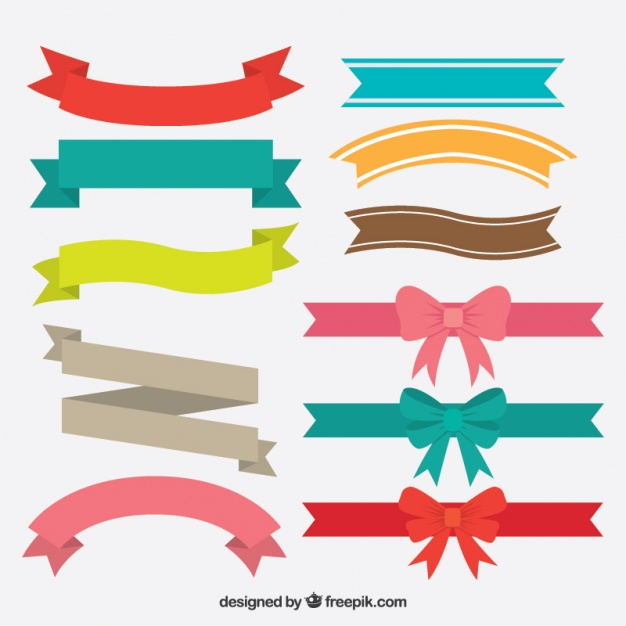 Raggi di luce (ricordando con gioia e gratitudine i nostri genitori,dedico questa poesia alle sorelle e ai fratelli)Mamma, vicino al  cuor tuo hai donatoa noi figli la vita con stupore:ci ha regalato te e papà il Signore,vostra famiglia avete sempre amato;come raggi di luce avete dato  voi a noi figli esempi in bontà, amore:ci avete anche insegnato che in splendoreDio in bellezza l' universo ha creato …Dal ciel, papà, con mamma ci conduci:dite a noi  perdonarci, amarci in  via,tra noi andar d'accordo,  aver sorriso;grazie … ! I vostri consigli irradian luci,aiutan nostri cuori: con Mariasempre guardate a noi  …  dal  paradiso!                                                                            Aff.mo figlio Giuseppe BergeseMadonna di Cussanio,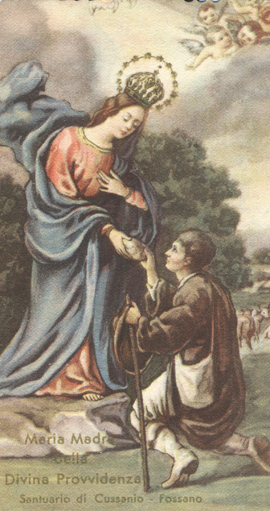 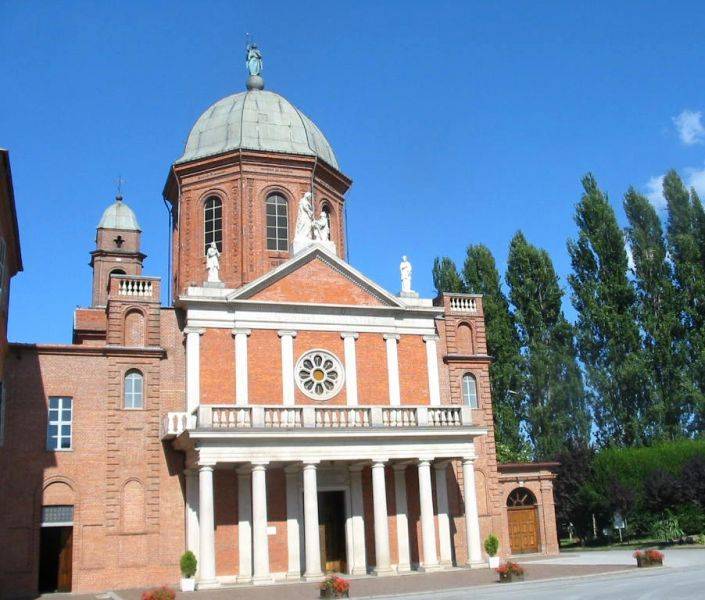 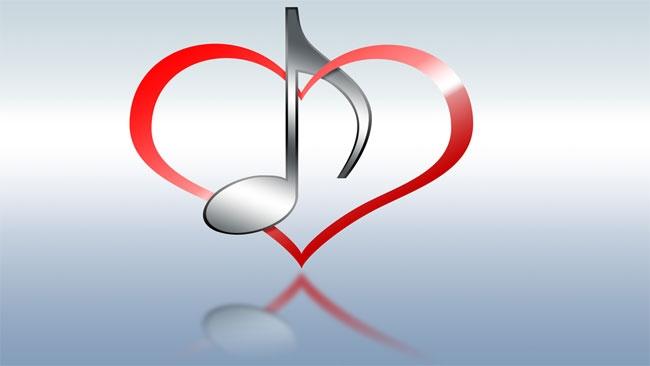 prega per noi …: grazie!Narzole  09 dicembre 2018